 План-схема безопасного маршрута движения учащихся в  ГПОУ Пошехонский аграрно – политехнический колледж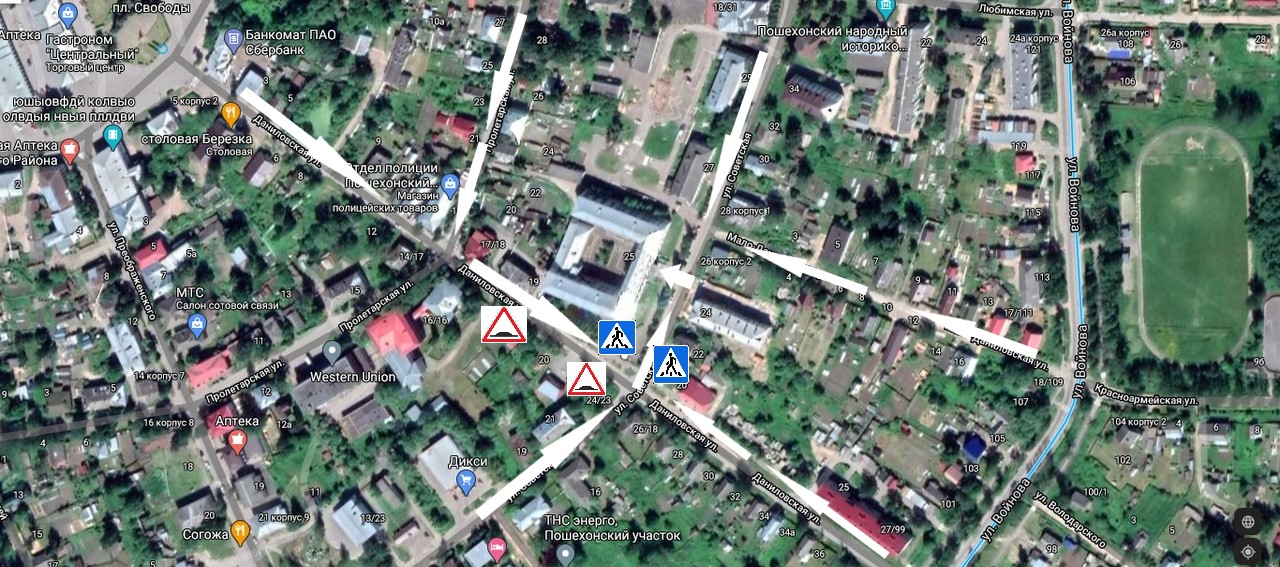 